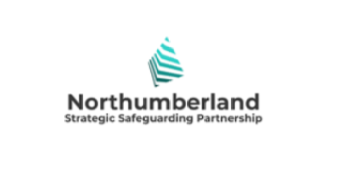 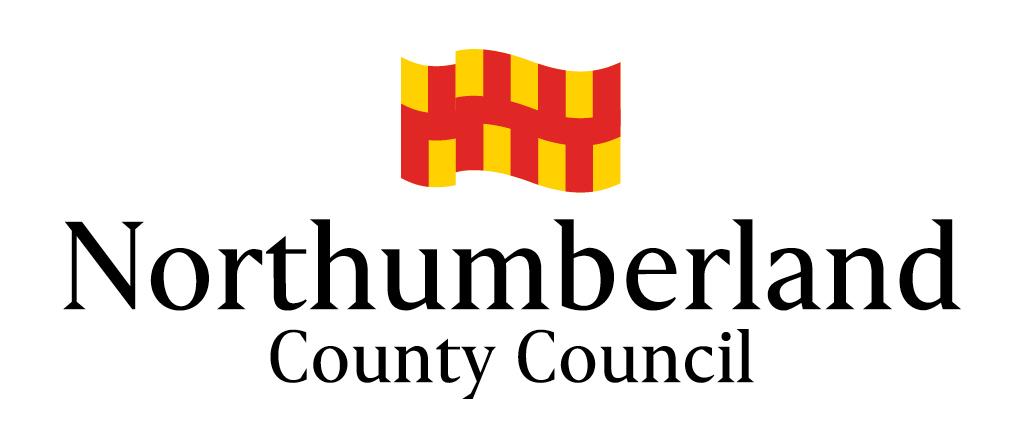 MODEL CHILD PROTECTION AND SAFEGUARDING POLICYDate of last review : September  2020It is the responsibility of the Governing Body or its equivalent to ensure that the school has a Child Protection and Safeguarding Policy and procedures in place that are in accordance with Local Authority guidance and/or locally agreed inter-agency procedures approved by the Local Safeguarding Partnership.  This document is a template which schools can use to ensure their policy meets the necessary requirements.Safeguarding arrangements are set out in Keeping Children Safe in Education 2020 which prompts Governing Bodies to review their Child Protection and Safeguarding  Policy annuallyThis model Child Protection and Safeguarding Policy has been developed to help schools review their current policy and procedures, however it is not necessary for schools to adopt this template as long as the procedures adopted are in line with the safeguarding partnership’s recommended practiceSchools must always consult with the Designated Officer in the event of an allegation being made against a member of stafflado@northumberland.gov.uk  tel: 01670 623979  For further advice please contact:Carol LeckieTeam Manager (Schools’ Safeguarding Team)Carol.Leckie@northumberland.gov.ukTel: 01670 622720Policy Statement and PrinciplesName of School/setting fully recognises its responsibility for safeguarding and promoting the welfare of childrenThis policy is one of a series in the school’s safeguarding portfolio which includes for example:Staff behaviour/code of conductPhysical intervention and the use of reasonable force Behaviour *Personal and intimate care Tackling bullying Physical contact Safe working practiceWhistleblowing SEND*Missing children Recruitment and selection (this document will reference your single central record which is statutory*)Staff discipline, grievance and disciplinary*Staff/pupil online communicationHand held devicesConfidentiality and information sharingChildren Missing Education Relationships & Sex Education*Complaints procedure*Statement of procedures for dealing with allegations against staff*Children with health needs who cannot attend school*School Exclusions* these policies are statutory Ofsted inspectors will consider how well leaders and managers have created a culture of vigilance where childrens’ and learners’ welfare are promoted and where timely and appropriate safeguarding action is taken for children or learners who need extra help or who may be suffering or likely to suffer harm. Inspectors will evaluate how well statutory and other responsibilities are met and how well staff exercise their professional judgement in keeping children and learners safe. This policy contributes to the setting’s commitment to all local and national requirements.For the lifetime of this policy (1 year) the school and all staff will be mindful of all additional regulations and guidance relating to the global pandemic, including those from the DfE, DoH and the Health and Safety and also local guidance from the LA and Public Health team. This includes all staff being extra vigilant to ensure the needs of all children are  This policy is available on the school website and is included in the staff handbook/electronically, volunteers’ handbook and made available to all visitorsOur core safeguarding principles are: the school’s responsibility to safeguard and promote the welfare of children is of paramount importance to maintain an attitude of “it could happen here”safer children make more successful learners this policy will be reviewed at least annually unless an incident or new legislation or guidance suggests the need for an interim reviewthat we recognise the need to assess the risk and issues in the wider community when considering the wellbeing and safety of our pupils the school may wish to make reference to their mission/ethos statement here to illustrate how this reflects safeguarding as a priorityChild Protection Statement We recognise our moral and statutory responsibility to safeguard and promote the welfare of all pupils. We endeavour to provide a safe and welcoming environment where children/young people are respected and valued. We are alert to the signs of abuse and neglect and follow our procedures to ensure that children receive effective support and protection. At xxxxxxx school pupils are taught about safeguarding, including online, through various teaching and learning opportunities and the school is fully committed to this as part of the delivery of a broad and balanced curriculum.Children are taught to recognise when they are at risk and how to get help when they need it. The procedures contained in this policy apply to all staff  volunteers, visitors and governors and are consistent with those of the local safeguarding partnership (NSSP)Policy Principles The welfare of the child is paramount All children and young people, regardless of age, gender, ability, culture, race, language, religion or sexual identity, have equal rights to protection All staff have an equal responsibility to act on any suspicion or disclosure that may suggest a child is at risk of harm the school assesses the risks and issues in the wider community when considering the wellbeing of its pupils Pupils and staff involved in child protection issues will receive appropriate support Policy Aims To demonstrate the school’s commitment with regard to safeguarding and child protection to pupils, parents and other partners To contribute to the school’s safeguarding portfolio To provide all staff with the necessary information to enable them to meet their child protection responsibilities To ensure consistent good practice For the purposes of this policy the following terminology is used:Safeguarding and promoting the welfare of children is defined for the purposes of this guidance as:protecting children from maltreatment;preventing impairment of children’s mental and physical health or developmentensuring that children grow up in circumstances consistent with the provision of safe and effective caretaking action to enable all children to have the best outcomes.Children includes everyone under the age of 18.Child protection refers to the processes undertaken to protect children who have been identified as suffering from or being at risk of suffering significant harm Staff refers to all of those working for or on behalf of the school, full time or part time, temporary or permanent in either a paid or voluntary capacityParent refers to birth parents and other adults who are in a parenting role, for example step parents, foster carers and adoptive parents The statutory guidance, Keeping Children Safe in Education 2020, is issued under Section 175 of the Education Act 2002, the Education (Independent School Standards) Regulations 2014 and the Education (Non-Maintained Special Schools) (England) Regulations 2011. Schools and colleges must have regard to this guidance when carrying out their duties to safeguard and promote the welfare of children. Unless otherwise stated, ‘school’ in this guidance means all schools, whether maintained, non-maintained or independent, including academies and free schools, alternative provision academies and pupil referral units. All staff must read, and evidence that they understand the content of Part One and Annexe A of this guidance and have all been issued with a copy. A record to confirm this is held by xxxxxxxxxxxx.What to do if you’re worried a child is being abused 2015 - Advice for practitioners is non statutory advice which helps practitioners (everyone who works with children) to identify abuse and neglect and take appropriate action  and copies are available xxxxxxx Due to their day-to-day contact with pupils, school staff are uniquely placed to observe changes in children’s behaviour and the outward signs of abuse. Children may also turn to a trusted adult in school when they are in distress or at risk. It is vital that all school staff are alert to the signs of abuse and understand the procedures for reporting their concerns. The school will always act on identified concerns.At [name of school], we recognise that when a child has a social worker, it is an indicator that the child is more at risk than most pupils.This may mean that they are more vulnerable to further harm, as well as facing educational barriers to attendance, learning, behaviour and poor mental health.We take these needs into account when making plans to support pupils who have a social worker.Children and young people with special educational needs and disabilities can face additional safeguarding challenges because:there may be assumptions that indicators of possible abuse such as behaviour, mood and injury relate to the child’s disability without further exploration;children with SEN and disabilities can be disproportionately impacted by things like bullying without outwardly showing any signs; anddifficulties may arise in overcoming communication barriers.At [name of school] we identify pupils who might need more support to be kept safe or to keep themselves safe by:[Explain here the steps taken to give additional support to pupils with SEN/D]Categories of Abuse (see Appendix A for details inc signs and symptoms)Abuse: a form of maltreatment of a child. Somebody may abuse or neglect a child by inflicting harm or by failing to act to prevent harm. Children may be abused in a family or in an institutional or community setting by those known to them or, more rarely, by others. Abuse can take place wholly online, or technology may be used to facilitate offline abuse. Children may be abused by an adult or adults or by another child or children. Physical abuse: a form of abuse which may involve hitting, shaking, throwing, poisoning, burning or scalding, drowning, suffocating or otherwise causing physical harm to a child. Physical harm may also be caused when a parent or carer fabricates the symptoms of, or deliberately induces, illness in a child. Emotional abuse: the persistent emotional maltreatment of a child such as to cause severe and adverse effects on the child’s emotional development. It may involve conveying to a child that they are worthless or unloved, inadequate, or valued only insofar as they meet the needs of another person. It may include not giving the child opportunities to express their views, deliberately silencing them or ‘making fun’ of what they say or how they communicate. It may feature age or developmentally inappropriate expectations being imposed on children. These may include interactions that are beyond a child’s developmental capability as well as overprotection and limitation of exploration and learning, or preventing the child from participating in normal social interaction. It may involve seeing or hearing the ill-treatment of another. It may involve serious bullying (including cyberbullying), causing children frequently to feel frightened or in danger, or the exploitation or corruption of children. Some level of emotional abuse is involved in all types of maltreatment of a child, although it may occur alone. Sexual Abuse: involves forcing or enticing a child or young person to take part in sexual activities, not necessarily involving a high level of violence, whether or not the child is aware of what is happening. The activities may involve physical contact, including assault by penetration (for example rape or oral sex) or non-penetrative acts such as masturbation, kissing, rubbing and touching outside of clothing. They may also include non-contact activities, such as involving children in looking at, or in the production of, sexual images, watching sexual activities, encouraging children to behave in sexually inappropriate ways, or grooming a child in preparation for abuse. Sexual abuse can take place online, and technology can be used to facilitate offline abuse. Sexual abuse is not solely perpetrated by adult males. Women can also commit acts of sexual abuse, as can other children. The sexual abuse of children by other children is a specific safeguarding issue in education Neglect: the persistent failure to meet a child’s basic physical and/or psychological needs, likely to result in the serious impairment of the child’s health or development. Neglect may occur during pregnancy, for example, as a result of maternal substance abuse. Once a child is born, neglect may involve a parent or carer failing to: provide adequate food, clothing and shelter (including exclusion from home or abandonment); protect a child from physical and emotional harm or danger; ensure adequate supervision (including the use of inadequate care-givers); or ensure access to appropriate medical care or treatment. It may also include neglect of, or unresponsiveness to, a child’s basic emotional needs. Other Safeguarding IssuesAll staff should have an awareness of safeguarding issues that can put children at risk of harm. Behaviours linked to issues such as drug taking, alcohol abuse, deliberately missing education and sexting (also known as youth produced sexual imagery) put children in danger.Child Sexual Exploitation (CSE) and Child Criminal Exploitation (CCE)  Both CSE and CCE are forms of abuse and both occur where an individual or group takes advantage of an imbalance in power to coerce, manipulate or deceive a child into sexual or criminal activity. Whilst age may be the most obvious, this power imbalance can also be due to a range of other factors including gender, sexual identity, cognitive ability, physical strength, status, and access to economic or other resources. In some cases, the abuse will be in exchange for something the victim needs or wants and/or will be to the financial benefit or other advantage (such as increased status) of the perpetrator or facilitator. The abuse can be perpetrated by individuals or groups, males or females, and children or adults. The abuse can be a one-off occurrence or a series of incidents over time, and range from opportunistic to complex organised abuse. It can involve force and/or enticement-based methods of compliance and may, or may not, be accompanied by violence or threats of violence. Victims can be exploited even when activity appears consensual and it should be noted exploitation as well as being physical can be facilitated and/or take place online. County lines is a term used to describe gangs and organised criminal networks involved in exporting illegal drugs (primarily crack cocaine and heroin) into one or more importing areas [within the UK], using dedicated mobile phone lines or other form of “deal line”.’Exploitation is an integral part of the county lines offending model with children and vulnerable adults exploited to move [and store] drugs and money. Offenders will often use coercion, intimidation, violence (including sexual violence) and weapons to ensure compliance of victims.Peer on Peer Abuse  All staff should be aware that children can abuse other children (often referred to as peer on peer abuse). This is most likely to include, but may not be limited to: bullying (including cyberbullying); physical abuse such as hitting, kicking, shaking, biting, hair pulling, or otherwise causing physical harm; sexual violence, such as rape, assault by penetration and sexual assault;  sexual harassment, such as sexual comments, remarks, jokes and online sexual harassment, which may be stand-alone or part of a broader pattern of abuse; upskirting,  which typically involves taking a picture under a person’s clothing without them knowing, with the intention of viewing their genitals or buttocks to obtain sexual gratification, or cause the victim humiliation, distress or alarm; sexting (also known as youth produced sexual imagery); and initiation/hazing type violence and rituals. All staff should be clear as to the school’s or college’s policy and procedures with regards to peer on peer abuse.And further guidance can be found in the ‘UKCCIS Guidance: Sexting in schools and colleges, responding to incidents and safeguarding young people (2017)’At this point we have not included details on these processes/procedures but any school seeking basic guidance on what procedures would look like can contact the team for further advice.Serious Violence .All staff should be aware of indicators, which may signal that children are at risk from, or are involved with serious violent crime. These may include increased absence from school, a change in friendships or relationships with older individuals or groups, a significant decline in performance, signs of self-harm or a significant change in wellbeing, or signs of assault or unexplained injuries. Unexplained gifts or new possessions could also indicate that children have been approached by, or are involved with, individuals associated with criminal networks or gangs.  All staff should be aware of the associated risks and understand the measures in place to manage these. Female Genital Mutilation Whilst all staff should speak to the designated safeguarding lead (or deputy) with regard to any concerns about female genital mutilation (FGM), there is a specific legal duty on teachers. If a teacher, in the course of their work in the profession, discovers that an act of FGM appears to have been carried out on a girl under the age of 18, the teacher must report this to the police. Mental Health  All staff should also be aware that mental health problems can, in some cases, be an indicator that a child has suffered or is at risk of suffering abuse, neglect or exploitation. Only appropriately trained professionals should attempt to make a diagnosis of a mental health problem. Staff however, are well placed to observe children day-to-day and identify those whose behaviour suggests that they may be experiencing a mental health problem or be at risk of developing one.  Where children have suffered abuse and neglect, or other potentially traumatic adverse childhood experiences, this can have a lasting impact throughout childhood, adolescence and into adulthood. It is key that staff are aware of how these children’s experiences can impact on their mental health, behaviour and education.  If staff have a mental health concern about a child that is also a safeguarding concern, immediate action should be taken, following their child protection policy and speaking to the designated safeguarding lead or a deputy. Domestic AbuseDomestic Abuse is any incident or pattern of incidents of controlling, coercive, threateningbehaviour, violence or abuse between those aged 16 or over who are, or have been,intimate partners or family members regardless of gender or sexuality. The abuse canencompass, but is not limited to: psychological; physical; sexual; financial; and emotional.All children can witness and be adversely affected by domestic abuse in the context of theirhome life where domestic abuse occurs between family members. Exposure to domesticabuse and/or violence can have a serious, long lasting emotional and psychological impacton children. In some cases, a child may blame themselves for the abuse or may have hadto leave the family home as a result.Children Missing Education Knowing where children are during school hours is an extremely important aspect of Safeguarding. Missing school can be an indicator of abuse and neglect and may also raise concerns about others safeguarding issues, including the criminal exploitation of children.We monitor attendance carefully and address poor or irregular attendance without delay.We will always follow up with parents/carers when pupils are not at school. This means we need to have a least two up to date contacts numbers for parents/carers. Parents should remember to update the school as soon as possible if the numbers change.In response to the guidance in Keeping Children Safe in Education (2020) the school has:Staff who understand what to do when children do not attend regularlyAppropriate policies, procedures and responses for pupils who go missing from education (especially on repeat occasions).Staff who know the signs and triggers for travelling to conflict zones, FGM and forced marriage.Procedures to inform the local authority when we plan to take pupils off-roll when they:leave school to be home educatedmove away from the school’s locationremain medically unfit beyond compulsory school ageare in custody for four months or more (and will not return to school afterwards); orare permanently excludedWe will ensure that pupils who are expected to attend the school, but fail to take up the place will be referred to the local authority.When a pupil leaves the school, we will  record the name of the pupil’s new school and their expected start date.Preventing RadicalisationAs part of the Counter Terrorism and Security Act 2015, schools have a duty to‘prevent people being drawn into terrorism’. This has become known as the ‘PreventDuty’.Where staff are concerned that children and young people are developing extremistviews or show signs of becoming radicalized, they should discuss this with theDesignated Safeguarding Lead.The Designated Safeguarding Lead has received training about the Prevent Dutyand tackling extremism and is able to support staff with any concerns they mayhave.We use the curriculum to ensure that children and young people understand how people with extreme views share these with others, especially using the internet.Private FosteringA private fostering arrangement is one that is made privately (without the involvement of a local authority) for the care of a child under the age of 16 years (under 18, if disabled) by someone other than a parent or close relative, in their own home, with the intention that it should last for 28 days or more.A close family relative is defined as a ‘grandparent, brother, sister, uncle or aunt’ and includes half-siblings and step-parents; it does not include great-aunts or uncles, great grandparents or cousins.Parents and private foster carers both have a legal duty to inform the relevant local authority at least six weeks before the arrangement is due to start; not to do so is a criminal offence.Roles and ResponsibilitiesThe Designated Safeguarding lead (DSL) isName/email/telephone number  The Deputy Designated Safeguarding lead(s)  is/areName/email/telephone numberThe Governor with responsibility for safeguarding isName/email address (but only a school related address to be includedThe head teacher isThe Designated Safeguarding Lead: has the status and authority within the school to carry out the duties of the post, including committing resources and supporting and directing other staffis appropriately trained, receiving annual updates and face to face training provided by the safeguarding board every two years. ( reminder but not to be included - In Northumberland the expectation is that the DSL attends a half day refresher, facilitated by the LA every two years and on the alternate year they attend safeguarding training relevant to their school and local context, supporting their professional development and delivered by suitably qualified providers)acts as a source of support and expertise to the school community encourages a culture of listening to children and taking account of their wishes and feelingsis alert to the specific needs of children in need, those with special educational needs and young carershas a working knowledge of Northumberland Strategic Safeguarding Partnership(NSSP) procedures https://www.proceduresonline.com/northumberlandcs/index.htmlmakes staff aware of NSSP training courses (all available through Learning Together http://ncc.learningpool.com/ )and the latest policies and procedures on safeguarding has an understanding of locally agreed processes for providing early help and intervention http://www.northumberland.gov.uk/Children/Family/Support.aspx#earlyhelpassessmentforms keeps detailed written records of all concerns, ensuring that such records are stored securely but kept separate from, the pupil’s general file refers cases of suspected abuse to children’s social care or police as appropriate notifies children’s social care if a child with a child protection plan has unexplained absencesensures that when a pupil leaves the school, their child protection file is sent securely to the new school (separately from the main pupil file and ensuring secure transit) and confirmation of receipt is obtained. The pupil’s social worker should also be informed of the change in schoolattends and/or contributes to child protection conferences coordinates the school’s contribution to child protection plansensures that all appropriate staff members have a working knowledge and understanding of their role in case conferences, core groups and other multi-agency planning meetings, to ensure that they attend and are able to effectively contribute when required to do so  develops effective links with relevant statutory and voluntary agencies including the NSSPensures that all staff sign to indicate that they have read and understood the child protection policy ensures that the child protection policy and procedures are regularly reviewed and updated annually, working with governors and trustees liaises with the nominated governor and headteacher (where the role is not carried out by the headteacher) as appropriate ensures a record of staff attendance at child protection and safeguarding  training is maintainedensures staff are kept up to date with key priorities within the LA, including learning from serious practice reviewsmakes the child protection & safeguarding policy available publicly, on the school’s website or by other meansensures parents are aware of the school’s role in safeguarding and that referrals about suspected abuse and neglect may be madehas the lead role for Operation Encompass and Operation Endeavour  in the school and ensures the school meets all requirements set out in the LA proceduresreports concerns that a pupil may be at risk of radicalisation or involvement in terrorism, following the Prevent referral process and refer cases by e-mail to OneCall . If the matter is urgent then Police must be contacted by dialling 999. In cases where further advice from the Police is sought dial 101. The Department of Education has also set up a dedicated telephone helpline for staff and governors to raise concerns around Prevent (020 7340 7264)meets all other responsibilities as set out for DSLs in Keeping Children Safe in Education 2020.Whilst the activities of the Designated Safeguarding Lead can be delegated to appropriately trained deputies, the ultimate lead responsibility for child protection, as set out above, remains with the Designated Safeguarding Lead; this lead responsibility will not be delegated.The Deputy Designated Safeguarding Lead(s):Is/are appropriately trained and, in the absence of the Designated Safeguarding Lead, carries out those functions necessary to ensure the ongoing safety and protection of pupils. In the event of the long-term absence of the designated safeguarding lead, the deputy will assume all of the functions above. If the DSL (or deputy) are not available, staff should contact a member of the leadership team to seek advice. Advice can also be sought from colleagues in the Schools’ Safeguarding team (01670 622720) or One Call, the Local Authority’s single point of access on 01670 536400The Governing Body:Ensures that the school: appoints a DSL for child protection who is a member of the senior leadership team and who has undertaken training in inter-agency working, in addition to basic child protection training ensures that the DSL role is explicit in the role holder’s job descriptionhas a child protection policy and procedureshas a staff behaviour policy/code of conduct, which is reviewed annually and made available publicly on the school’s website or by other means has procedures for dealing with allegations of abuse made against members of staff including allegations made against the head teacher and allegations against other childrenfollows safer recruitment procedures that include statutory checks on staff suitability to work with children and disqualification by association regulationsdevelops a training strategy that ensures all staff, including the head teacher, receive information about the school’s safeguarding arrangements, staff behaviour policy or code of conduct and the role of the DSL on induction, and appropriate child protection training, which is updated at least annually and will receive regular updates. The DSL receives face to face refresher training at two-yearly intervals and accesses an annual update in line with the Local Safeguarding Board requirements ensures that all staff, including temporary staff and volunteers are provided with the school’s child protection policy and staff behaviour policyensures that the school contributes to early help arrangements and inter agency working and plansprovides a coordinated offer of early help when additional needs of children are identifiedconsiders how pupils may be taught about safeguarding, including online safety, as part of a broad and balanced curriculum.The governing body nominates a member (normally the chair) to be responsible for liaising with the local authority and other agencies in the event of an allegation being made against the head teacher. It is the responsibility of the governing body to ensure that the school’s safeguarding, recruitment and managing allegations procedures take into account the procedures and practice of the local authority and NSSP and national guidance.An annual audit (S175) will be submitted, as required, to the local authority, including an action plan. The governing body should have oversight of the audit and the lead governor should work in conjunction with the DSL to ensure any gaps or areas of concern are addressed.The Head Teacher: ensures that the safeguarding and child protection policy and procedures are implemented and followed by all staff allocates sufficient time, training, support and resources, including cover arrangements when necessary, to enable the DSL and deputy to carry out their roles effectively, including the assessment of pupils and attendance at strategy discussions and other necessary meetings ensures that all staff feel able to raise concerns about poor or unsafe practice and that such concerns are handled sensitively and in accordance with the whistle blowing procedures ensures that pupils are provided with opportunities throughout the curriculum to learn about safeguarding, including keeping themselves safe onlineschool leaders and governors ensure that the child’s wishes are taken into account when determining action to be taken or services to be provided contacts the LADO immediately an allegation is made against a member of staff, seeking advice and then works with the LADO to follow the advice receivedensures that anyone who has harmed or may pose a risk to a child is referred to the Disclosure and Barring Service. Good Practice Guidelines and Staff Code of ConductTo meet and maintain our responsibilities towards pupils we need to agree standards of good practice which form a code of conduct for all staff. Good practice includes: treating all pupils with respect setting a good example by conducting ourselves appropriately involving pupils in decisions that affect them encouraging positive, respectful and safe behaviour among pupils being an active listener being alert to changes in pupils’ behaviour and to signs of abuse, neglect and exploitationrecognising that challenging behaviour may be an indicator of abuse reading and understanding the school’s safeguarding and child protection policy, staff behaviour policy and guidance documents on wider safeguarding issues, for example bullying, behaviour, physical contact, sexual exploitation, criminal exploitation,extremism, e-safety and information-sharing asking the pupil’s permission before initiating physical contact, such as assisting with dressing, physical support during PE or administering first aid maintaining appropriate standards of conversation and interaction with and between pupils and avoiding the use of sexualised or derogatory language being aware that the personal and family circumstances and lifestyles of some pupils lead to an increased risk of abuseapplying the use of reasonable force only as a last resort and in compliance with school and NSSP proceduresreferring all concerns about a pupil’s safety and welfare to the DSL, or, if necessary directly to police or children’s social care. All verbal concerns will be recorded in writing/on CPOMSfollowing the school’s rules with regard to relationships with pupils and communication with pupils, including on social media. Abuse of Position of Trust All school staff are aware that inappropriate behaviour towards pupils is unacceptable and that their conduct towards pupils must be beyond reproach. In addition, staff should understand that, under the Sexual Offences Act 2003, it is an offence for a person over the age of 18 to have a sexual relationship with a person under the age of 18, where that person is in a position of trust, even if the relationship is consensual. This means that any sexual activity between a member of the school staff and a pupil under 18 may be a criminal offence, even if that pupil is over the age of consent. The school’s Staff Behaviour Policy/Code of Conduct sets out our expectations of staff and is signed by/available to all staff members.Children Who May be Particularly Vulnerable Some children may have an increased risk of abuse. It is important to understand that this increase in risk is due more to societal attitudes and assumptions or child protection procedures that fail to acknowledge children’s diverse circumstances, rather than the individual child’s personality, impairment or circumstances. Many factors can contribute to an increase in risk, including prejudice and discrimination, isolation, social exclusion, communication issues and a reluctance on the part of some adults to accept that abuse can occur. To ensure that all of our pupils receive equal protection, we will give special consideration to children who are: displaying early signs of abuse and/or neglectexperiencing anxiety or mental health problemslooked after or returned home after a period of caredisabled or have special educational needs young carersaffected by parental substance misuse, domestic violence or parental mental health needs or misusing substances themselvesasylum seekers living away from home or in temporary accommodationvulnerable to being bullied, or engaging in bullyinglive transient lifestyles living in chaotic and unsupportive home situations vulnerable to discrimination and maltreatment on the grounds of race, ethnicity, religion, disability or sexuality at risk of sexual exploitation do not have English as a first languageat risk of female genital mutilation (FGM)at risk of forced marriageat risk of being drawn into extremism or being radicalisedshowing signs of being drawn in to anti-social or criminal behaviour, including gang involvement and association with organised crime groups frequently missing/goes missing from care or from homeat risk of modern slavery, trafficking or exploitation (inc County Lines)privately fosteredThe above updated list provides examples of additionally vulnerable groups and is not exhaustive. Helping Children to Keep Themselves SafeWe recognise that high self-esteem, confidence, supportive friends and good lines of communication with a trusted adult helps prevention. We will therefore raise awareness of child protection issues and equip children with the skills to keep themselves safe, this will include activities to improve their resilience. Children are taught to recognise when they are at risk and how to get help when they need it.The school will therefore;establish and maintain an environment and positive ethos where children feel secure, supported and are encouraged to talk, and are listened to, can learn, develop and feel valued;ensure children know that there are adults in the school whom they can approach if they are worried or in difficulty;include in the curriculum, activities and opportunities for PSHE which equip children with the skills they need to stay safe from abuse, develop resilience and that they know to whom to turn for help (the school may choose to add more information in relation to their PSHE curriculum here, including the name the school uses for delivery of the statutory curriculum and it should be available on their website alongside all other curriculum overviews)Support for Those Involved in a Child Protection Issue Child abuse is devastating for the child and can also result in distress and anxiety for staff who become involved. We will support pupils, their families, and staff by: taking all suspicions and disclosures seriously responding sympathetically to any request from pupils or staff for time out to deal with distress or anxiety maintaining confidentiality and sharing information on a need-to-know basis only with relevant individuals and agencies storing records securely offering details of helplines, counselling or other avenues of external support where a member of staff is the subject of an allegation made by a pupil, ensure that lines of communication are maintainedfollowing the procedures laid down in our child protection, whistleblowing, complaints and disciplinary procedures cooperating fully with relevant statutory agenciesproviding access to supervision for those staff dealing with child protection issues Complaints Procedure Our complaints procedure will be followed where a pupil or parent raises a concern about poor practice towards a pupil that initially does not reach the threshold for child protection action. Complaints are managed by senior staff, the headteacher and governors. An explanation of the complaints procedure is available xxxxxxComplaints from staff are dealt with under the school’s complaints and disciplinary and grievance procedures.Complaints which escalate into a child protection concern will automatically be managed under the school’s child protection procedures.Whistle Blowing if You Have Concerns About a Colleague Staff who are concerned about the conduct of a colleague, including supply staff, towards a pupil are undoubtedly placed in a very difficult situation. They may worry that they have misunderstood the situation and they will wonder whether a report could jeopardise their colleague’s career. All staff must remember that the welfare of the child is paramount. The school’s whistleblowing code , available xxxxx , enables staff to raise concerns or allegations, initially in confidence and for a sensitive enquiry to take place. All concerns of poor practice or possible child abuse by colleagues should be reported to the head teacher. Complaints about the head teacher/principal should be reported to the chair of governors/trusteesStaff may also report their concerns directly to children’s social care or the police if they believe direct reporting is necessary to secure immediate actionsAllegations Against StaffWhen an allegation is made against a member of staff, including supply staff, governors, volunteers and agency staff, set procedures must be followed. It is rare for a child to make an entirely false or malicious allegation, although misunderstandings and misinterpretations of events do happen. A child may also make an allegation against an innocent party because they are too afraid to name the real perpetrator. Even so, we must accept that some professionals do pose a serious risk to pupils and we must act on every allegation. Staff who are the subject of an allegation have the right to have their case dealt with fairly, quickly and consistently and to be kept informed of its progress. Suspension is not the default option and alternatives to suspension will always be considered. In some cases, staff may be suspended where this is deemed to be the best way to ensure that children are protected.  In the event of suspension, the school will provide support and a named contact for the member of staff.The school allegation procedure will be used in respect of all cases in which it is alleged that a teacher or member of staff (including supply teachers and volunteers) in a school or college that provides education for children under 18 years of age has:behaved in a way that has harmed a child, or may harm a child;possibly committed a criminal offence against or related to a childbehaved towards a child or children in a way that indicates he or she may pose a risk of harm to children; orbehaved or may behave in a way that indicates they may not be suitable to work with children.The full procedures for dealing with allegations against staff can be found in Keeping Children Safe in Education (DfE, 2020) and in the school’s Managing Allegations Policy and Procedures.Staff, parents and governors are reminded that publication of material that may lead to the identification of a teacher who is the subject of an allegation is prohibited by law. Publication includes verbal conversations or writing, including content placed on social media sites. Allegations concerning staff who no longer work at the school, or historical allegations will be reported to the police.Staff Training It is important that all staff receive training to enable them to recognise the possible signs of abuse, neglect and exploitation and to know what to do if they have a concern. New staff and governors will receive a mandatory briefing during their induction, which includes the school’s child protection and safeguarding policy, behaviour policy, staff behaviour policy, reporting and recording arrangements, and details for the DSL. All staff, including the head teacher (unless the head teacher is the DSL) and governors will receive training that is regularly updated. The NSSP recommends staff receive annual updates and a detailed programme (either online or face to face) at least every three years.The DSL (and deputies) will receive annual  safeguarding training, with subjects to reflect local and national priorities and including a refresher session on their roles and responsibilities every two years.All staff sign to confirm they have received a copy of the child protection and safeguarding policy and staff behaviour policy/code of conduct and have read Keeping Children Safe in Education 2020 (Part 1 and Annexe A)Supply staff and other visiting staff will be given the school’s Visiting Staff Leaflet and a copy of/summary of the school’s Child Protection and Safeguarding Policy, which will be made available to them on their arrival.Safer Recruitment Our school endeavours to ensure that we do our utmost to employ safe staff by following the guidance in Keeping Children Safe in Education (2020) and the school’s Staff Recruitment procedures (available xxxxx)At least one member of each recruitment panel will have attended safer recruitment training. The school obtains written confirmation from supply agencies or third party organisations that agency staff or other individuals who may work in the school have been appropriately checked. The school advises all agencies of their procedures for dealing with allegations, ensuring agencies are fully aware of the guidance set out in Keeping Children Safe in Education (2020) in relation to the school having a lead role in the management of any allegations, working with the LADO.Trainee teachers will be checked either by the school or by the training provider, from whom written confirmation will be obtained.The school maintains a single central record of recruitment checks undertaken.Regulated ActivitySchools are ‘specified places’ which means that the majority of staff and volunteers will be engaged in regulated activity. VolunteersVolunteers, including governors will undergo checks commensurate with their work in the school and contact with pupils. Under no circumstances will a volunteer who has not been appropriately checked be left unsupervised or be allowed to engage in regulated activity.Supervised VolunteersVolunteers who work only in a supervised capacity and are not in regulated activity will undergo the safe recruitment checks appropriate to their role, in accordance with the school’s risk assessment process and statutory guidance.ContractorsThe school checks the identity of all contractors working on site and requests DBS checks and barred list checks where required by statutory guidance. Contractors who have not undergone checks will not be allowed to work unsupervised or engage in regulated activity.Site SecurityVisitors to the school, including contractors, are asked to sign in and are given a badge, which confirms they have permission to be on site. Parents who are simply delivering or collecting their children do not need to sign in. All visitors are expected to observe the school’s safeguarding and health and safety regulations to ensure children in school are kept safe. The head teacher will exercise professional judgement in determining whether any visitors should be escorted or supervised while on site.Extended School and Off-site Arrangements All extended and off site activities are subject to a risk assessment to satisfy health and safety and safeguarding requirements.  Where extended school activities are provided by and managed by the school, the school child protection and safeguarding policy and procedures apply. If other organisations provide services or activities on our site the school will check that they have appropriate procedures in place, including safer recruitment procedures. When pupils attend off-site activities, including day and residential visits and work related activities, the school will check that effective child protection arrangements are in place. Photography and Images The vast majority of people who take or view photographs or videos of children do so for entirely innocent and legitimate reasons. Sadly, some people abuse children through taking or distributing images, so we must ensure that we have some safeguards in place. To protect pupils the school will: seek parental consent for photographs to be taken or published (for example, on our website or in newspapers or publications) use only the pupil’s first name with an image ensure pupils are appropriately dressed encourage pupils to tell a member of staff if they are worried about any photographs that are taken of them. E-safety Pupils increasingly use electronic equipment on a daily basis to access the internet and share content and images via social networking sites including Facebook, Twitter, MSN, Tumblr, Snapchat and Instagram.  Unfortunately some adults and young people will use these technologies to harm children. The harm might range from sending hurtful or abusive texts and emails, to grooming and enticing children to engage in sexually harmful conversations, webcam photography or face-to-face meetings. Pupils may also be distressed or harmed by accessing inappropriate websites that promote unhealthy lifestyles, extremist behaviour and criminal activity. The school’s e-safety policy, available at xxxxxx explains how we try to keep pupils safe in school  and whilst they are accessing on-line learning whilst out of school and protect and educate pupils in the safe use of technology. Cyberbullying and sexting by pupils will be treated as seriously as any other type of bullying and will be managed through school’s anti-bullying procedures.  Serious incidents may be managed in line with child protection procedures.Rules for students on site usage in school should be laid out here, including reference to acceptable use policy/procedures and how records of signed procedures are saved  You may also wish to state where the e-safety policy can be found and how it can be accessed and what advice you make available to parents). All staff receive e-safety training and the school’s e-safety coordinator is xxxxxx...........................................................The school considers e-safety as a priority and included in this is how we manage pupils’ use of their own electronic devices on the school site, and in particular mobile phones. When pupils use the school’s network to access the internet, they are protected from inappropriate content by our filtering and monitoring systems. However, many pupils are able to access the internet using their own data plan. To minimise inappropriate use, we as a school ……… individual schools need to indicate what their policy is regarding the use of personal electronic devices and in particular mobile phonesStaff/pupil RelationshipsThe school provides advice to staff regarding their personal online activity and has strict rules regarding online contact and electronic communication with pupils.  Staff found to be in breach of these rules may be subject to disciplinary action or child protection investigation Add reference to schools guidance here and locationChild Protection ProceduresRecognising AbuseTo ensure that our pupils are protected from harm, we need to understand what types of behaviour constitute abuse and neglect. Abuse may be committed by adult men or women and by other children and young people.The four types of abuse are physical, sexual, emotional and neglectAll school staff need to understand the need to be particularly vigilant, taking advice from the DSL if they believe they identify a child who may need extra support or referred to an external agency. Staff must also ensure they are extra vigilant whilst working in the period post lockdown and whilst we continue to address the ongoing health and safety issues relating to the global pandemic. Impact of Abuse The impact of child abuse, neglect and exploitation should not be underestimated. Many children do recover well and go on to lead healthy, happy and productive lives, although most adult survivors agree that the emotional scars remain, however well buried. For some children, full recovery is beyond their reach, and the rest of their childhood and their adulthood may be characterised by anxiety or depression, self-harm, eating disorders, alcohol and substance misuse, unequal and destructive relationships and long-term medical or psychiatric difficulties.  Safeguarding incidents and/or behaviours can be associated with factors outside the school or college and/or can occur between children outside the school or college. All staff, but especially the designated safeguarding lead (and deputies) will consider the context within which such incidents and/or behaviours occur. Children’s social care assessments will consider such factors so it is important that schools and colleges provide as much information as possible as part of the referral process. This will allow any assessment to consider all the available evidence and the full context of any abuse.  Taking Action Any child, in any family in any school could become a victim of abuse.  Staff should always maintain an attitude of “it could happen here”.Key points for staff to remember for taking action are: in an emergency take the action necessary to help the child, if necessary call 999 report your concern as soon as possible to the DSL, definitely by the end of the day do not start your own investigation share information on a need-to-know basis only – do not discuss the issue with colleagues, friends or family complete a written record (schools may have a specific name for paperwork and should amend) seek support for yourself if you are distressed. If You are Concerned About a Pupil’s Welfare There will be occasions when staff may suspect that a pupil may be at risk, but have no ‘real’ evidence. The pupil’s behaviour may have changed or their patterns of attendance may have altered. In these circumstances, staff will try to give the pupil the opportunity to talk. The signs they have noticed may be due to a variety of factors, for example, a parent has moved out, a pet has died, a grandparent is very ill or an accident has occurred. It is fine for staff to ask the pupil if they are okay or if they can help in any way. Staff should use the concern form (schools may have a specific name for paperwork and should amend)  to record these early concerns. If the pupil does begin to reveal that they are being harmed, staff should follow the advice below. Following an initial conversation with the pupil, if the member of staff remains concerned, they should discuss their concerns with the DSL.  Concerns which do not meet the threshold for child protection intervention will be managed through the Early Help process http://www.northumberland.gov.uk/Children/Family/Support.aspx#earlyhelpassessmentforms If a Pupil Discloses to You It takes a lot of courage for a child to disclose that they are being abused. They may feel ashamed, particularly if the abuse is sexual; their abuser may have threatened what will happen if they tell; they may have lost all trust in adults; or they may believe, or have been told, that the abuse is their own fault.  Sometimes they may not be aware that what is happening is abusive.If a pupil talks to a member of staff about any risks to their safety or wellbeing, the staff member will need to let the pupil know that they must pass the information on – staff are not allowed to keep secrets. The point at which they tell the pupil this is a matter for professional judgement. If they jump in immediately the pupil may think that they do not want to listen, if left until the very end of the conversation, the pupil may feel that they have been misled into revealing more than they would have otherwise. During their conversations with the pupils staff will: allow them to speak freelyremain calm and not overreact – the pupil may stop talking if they feel they are upsetting their listenergive reassuring nods or words of comfort – ‘I’m so sorry this has happened’, ‘I want to help’, ‘This isn’t your fault’, ‘You are doing the right thing in talking to me’not be afraid of silences – staff must remember how hard this must be for the pupilunder no circumstances ask investigative questions – such as how many times this has happened, whether it happens to siblings too, or what does the pupil’s mother think about all thisat an appropriate time tell the pupil that in order to help them, the member of staff must pass the information on and explain to whom and whynot automatically offer any physical touch as comfort. It may be anything but comforting to a child who has been abusedavoid admonishing the child for not disclosing earlier. Saying things such as ‘I do wish you had told me about this when it started’ or ‘I can’t believe what I’m hearing’ may be the staff member’s way of being supportive but may be interpreted by the child to mean that they have done something wrongtell the pupil what will happen next. The pupil may agree to go to see the designated senior person. Otherwise let them know that someone will come to see them before the end of the day.report verbally to the DSL even if the child has promised to do it by themselveswrite up their conversation as soon as possible on the record of concern form and hand it to the designated person seek support if they feel distressed.Notifying Parents The school will normally seek to discuss any concerns about a pupil with their parents. This must be handled sensitively and the DSL will make contact with the parent in the event of a concern, suspicion or disclosure. However, if the school believes that notifying parents could increase the risk to the child or exacerbate the problem, advice will first be sought from children’s social care. Referral to Children’s Social Care The DSL will make a referral to children’s social care if it is believed that a pupil is suffering or is at risk of suffering significant harm. The pupil (subject to their age and understanding) and the parents will be told that a referral is being made, unless to do so would increase the risk to the child. Any member of staff may make a direct referral to children’s social care if they genuinely believe independent action is necessary to protect a child. The DSL should keep relevant staff informed about actions taken, they do not need to share all information but staff must be confident their concerns have been actioned.Confidentiality and Sharing Information All staff will understand that child protection issues warrant a high level of confidentiality, not only out of respect for the pupil and staff involved but also to ensure that information being released into the public domain does not compromise evidence. Staff should only discuss concerns with the designated safeguarding lead, head teacher or chair of governors (depending on who is the subject of the concern). That person will then decide who else needs to have the information and they will disseminate it on a ‘need-to-know’ basis. However, following a number of cases where senior leaders in school had failed to act upon concerns raised by staff, Keeping Children Safe in Education (2020) emphasises that any member of staff can contact children’s social care if they are concerned about a child.Child protection information will be stored and handled in line with the Data Protection Act 1998 and GDPRInformation sharing is guided by the following principles.  The information is:necessary and proportionaterelevantadequateaccuratetimelysecureInformation sharing decisions will be recorded, whether or not the decision is taken to share.Record of concern forms and other written information will be stored in a locked facility and any electronic information will be password protected and only made available to relevant individuals. Every effort will be made to prevent unauthorised access, and sensitive information should not routinely be stored on laptop computers, which, by the nature of their portability, could be lost or stolen. Child protection information, including Operation Encompass and Operation Endeavour notifications will be stored separately from the pupil’s school file and the school file will be ‘tagged’ to indicate that separate information is held. The DSL will normally obtain consent from the pupil and/or parents to share sensitive information within the school or with outside agencies. Where there is good reason to do so, the DSL may share information without consent, and will record the reason for not obtaining consent.Child protection records are normally exempt from the disclosure provisions of the Data Protection Act, which means that children and parents do not have an automatic right to see them. If any member of staff receives a request from a pupil or parent to see child protection records, they will refer the request to the head teacher or DSLThe Data Protection Act and GDPR do not prevent the sharing of information for the purposes of keeping a child safe.The school’s confidentiality and information-sharing policy is available to parents and pupils on request, and is available xxxxxxxxThe Child’s WishesWhere there is a safeguarding concern, governing bodies, proprietors and school or college leaders should ensure the child’s wishes and feelings are taken into account when determining what action to take and what services to provide. Systems should be in place for children to express their views and give feedback. Ultimately, all systems and processes should operate with the best interests of the child at their heart. Reporting Directly to Child Protection Agencies Staff should follow the reporting procedures outlined in this policy. However, they may also share information directly with children’s social care, police or the NSPCC if: the situation is an emergency and the designated senior person, their deputy, the head teacher and the chair of governors are all unavailable they are convinced that a direct report is the only way to ensure the pupil’s safetyfor any other reason they make a judgement that direct referral is in the best interests of the child.Work Experience The school has detailed procedures to safeguard pupils undertaking work experience, including arrangements for checking people who provide placements and supervise pupils on work experience which are in accordance with the guidance in Keeping Children Safe in Education (2020)Children Staying With Host FamiliesThe school may make arrangements for pupils to stay with a host family during a foreign exchange trip or sports tour.  In such circumstances the school follows the guidance in Keeping Children Safe in Education (2020), to ensure that hosting arrangements are as safe as possible. Some overseas pupils may reside with host families during school terms and we will work with the local authority to check that such arrangements are safe and suitableBoarding Schools and Children’s HomesResearch has shown that children can be particularly vulnerable in residential settings. All boarding schools and residential special schools comply with the National Minimum Standards for their particular setting and are appropriately inspected (You should expand on this paragraph with further relevant information if you provide accommodation to pupils)Schools with Sixth Formers This section should be included when the school deals with young people who have reached their 18th birthdayIf the student is over 18, and is not a danger to themselves, permission must be obtained from the student to share the information they have disclosed with outside agencies.’We recognise that some procedures are different for those young people and adults over the age of 18 years. Once the student has reached the age of 18, he/she may be classed as a vulnerable adult. The definition of this is in accordance with the Safeguarding Vulnerable Groups Act 2006.A person who has reached the age of 18 andis in residential accommodation or sheltered housingreceives domiciliary care or any form of health careis detained in lawful custodyis by virtue of an order of the court under supervision by a person exercising functions for the purposes of part one of the Criminal Justice and Court Services Act 2000receives the welfare service of an agency outside the schoolreceives any service or participates in any activity provided specifically for persons who fall within subsection 9 of the Safeguarding Vulnerable Groups Act 2009payments are made to him/her(or to another on his/her behalf) in pursuance of arrangements under section 57 of the Health and Social Care Act 2001requires assistance in the conduct of his/her own affairs’ child (ie a pupil at school who has not yet reached their 18th birthday)In general, adult safeguarding safeguarding procedures should be implemented for 18 year olds and in these situations Children’s Safeguarding should remain equal partners throughout the process so any issues that impact on the service can be addressed. These situations  may be complicated by the different procedure,  timescales and processes. Schools may wish to make reference to the adult services guidelines, ‘Safeguarding Adults Procedural Framework Ten Step Summary’Safeguarding Adults ten step framework (Northumberland)Our designated safeguarding lead who has responsibility for Child Protection issues is/are:(Name and role designation)…………………………………………………………………       Last trained……………………Deputising arrangements ((Name and role designation)…………………………………………………………………       Last trained……………………Lead governor for Safeguarding(Name and role designation)…………………………………………………………………Last trained E-Safety Our E-Safety Coordinator is:                             ……………………………………………………. (name and designation)Safer Recruitment and Selection online trainingOne member of the selection panel for staff appointments must have completed either on-line or face-to-face safer recruitment training Currently the following people are trained ……………………………(name and designation ) (date completed)…………………. This policy was ratified on …………and will be reviewed on ………………..………………………………………………………   Signed by the Head teacher and Chair of GovernorsAll content should be read and adjusted according to your school/setting designation any highlighted text must be updated to reflect your school situation.minor amendments have been made, but significant changes and additions, to reflect the new Keeping Children Safe in Education guidance/Ofsted guidance are highlighted in green to ensure staff are made aware of them and school can reflect on any changes they need to make to practice or procedures. These sections must be included in your policyThis page should not be included as part of your policyChild Protection and Safeguarding Policy